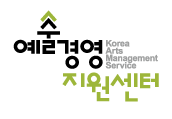 Application for Publishing Korean Art :Grant for Associated Events of Korean Art PublicationPublic Contest for ‘Grant for Associated Event for Korean Art Publication’Public Contest for ‘Grant for Associated Event for Korean Art Publication’CategoryDetailsEligible ApplicantsOverseas museums and publishers planning to publish books on Korean art or to hold events associated with the publication① Publishers: those publishing books on Korean art and hosting events related to the publication② Museums: those holding exhibitions on Korean art and hosting events related to catalogue or publication of research findingsApplicable EventsConferences, seminars, book talks, artist talks, publication party, among othersFunding SizeSelection of one project within the scope of KRW 30 million.*Number of projects may be subject to adjustment depending on funding sizeSupport DetailsOperational support for events associated with exhibition or publication of Korean art in 2021- Items for support: expert honorarium (lecture fees, manuscript fees, interpretation expenses), publicity expenses (expenses related to printing publicity materials, advertisement fees), rental fees (space rental fee, equipment lease fee), accommodations and flight expenses, among others*Refer to page 4 for more detailsRequirements for SupportEvents that promote Korean art on the global art scene- Events with direct relation to publications introducing Korean art- Must include more than 30% in content and importance or priority on Korean art in the relevant publicationType of SupportPayment for event made to overseas collaborative organization after signing an agreement.Cost items (actual publication expenses, event operating expenses, translation expenses, travel expenses for presenters attending the event, among others) to be negotiated at the point of agreementProject PeriodJanuary to November, 2021Submission of OutcomeSubmission of settlement report & performance report (designated forms)- Performance report (including report on event outcome such as information package, photographs, images of PR materials, relevant news articles, and more)- Settlement report (receipts, transfer slips, invoices, among others)Support Fund Payment MethodAgreement after selection by public contest. Post-support for costs executed.Selection MethodReview and interview conducted by expertPublic Contest PeriodJuly 2 to August 6, 2021Evaluation Timeline2nd week of August 2021 (may be subject to change)Matters to Note- Submitted documents and materials shall not be returned, and applicants cannot replace or add application form or materials after the period of the public contest- If any details in the submitted application of an organization that decided to apply for the program is found to be falsified, the support is immediately canceled with 100% of the support fund returnedApplication for ‘Grant for Associated Event of Korean Art Publication’Application for ‘Grant for Associated Event of Korean Art Publication’Application for ‘Grant for Associated Event of Korean Art Publication’Application for ‘Grant for Associated Event of Korean Art Publication’Application for ‘Grant for Associated Event of Korean Art Publication’Application for ‘Grant for Associated Event of Korean Art Publication’A-1. Information for Publication & EventA-1. Information for Publication & EventA-1. Information for Publication & EventA-1. Information for Publication & EventA-1. Information for Publication & EventA-1. Information for Publication & EventBook Title (Korean /English)Name of AuthorEvent TitleEvent Attendees*Please fill out all researchers and artists, writers attending the event*Please fill out all researchers and artists, writers attending the event*Please fill out all researchers and artists, writers attending the event*Please fill out all researchers and artists, writers attending the event*Please fill out all researchers and artists, writers attending the eventExhibition Title*Only fill out if the applying organization is a museum*Only fill out if the applying organization is a museum*Only fill out if the applying organization is a museum*Only fill out if the applying organization is a museum*Only fill out if the applying organization is a museumParticipating Artists*Only fill out if the applying organization is a museum*Only fill out if the applying organization is a museum*Only fill out if the applying organization is a museum*Only fill out if the applying organization is a museum*Only fill out if the applying organization is a museumApplying Amount for Support(USD)(USD)(USD)(USD)(USD)Applying Amount for SupportWhether you are receiving support from other organizations in Korea□ Yes (Name of organization & program:     )□ NoWhether you are receiving support from other organizations in Korea□ Yes (Name of organization & program:     )□ NoWhether you are receiving support from other organizations in Korea□ Yes (Name of organization & program:     )□ NoWhether you are receiving support from other organizations in Korea□ Yes (Name of organization & program:     )□ NoWhether you are receiving support from other organizations in Korea□ Yes (Name of organization & program:     )□ NoA-2. Information on Applying OrganizationA-2. Information on Applying OrganizationA-2. Information on Applying OrganizationA-2. Information on Applying OrganizationA-2. Information on Applying OrganizationA-2. Information on Applying Organization②Organization/museum/Association/Publisher②Organization/museum/Association/PublisherName of Organization②Organization/museum/Association/Publisher②Organization/museum/Association/PublisherYear of EstablishmentCEO Name②Organization/museum/Association/Publisher②Organization/museum/Association/PublisherAddress②Organization/museum/Association/Publisher②Organization/museum/Association/PublisherName or CorrespondentTitle/Position②Organization/museum/Association/Publisher②Organization/museum/Association/Publisheremail*of the contact personWebsite②Organization/museum/Association/Publisher②Organization/museum/Association/PublisherPhone no.( )Mobile no.*of the contact personA-3 Checklist of Documents to be SubmittedA-3 Checklist of Documents to be SubmittedA-3 Checklist of Documents to be SubmittedA-3 Checklist of Documents to be SubmittedA-3 Checklist of Documents to be SubmittedA-3 Checklist of Documents to be SubmittedList of Documents to be Submitted(Indicate using ■ or ⋁ in relevant box)1. According to type of applicant :(Publisher) Introduction of company, register or license □(Museum) Introduction of organization, business license □2. Application (designated form, English) □ *Word file and PDF3. Table of contents and composition & book summary (less than 5 pages) □4. Recent 3-year portfolio of publisher / museum (centered around visual arts) □5. Other evidential materials (1.      / 2.      / 3.      )(Indicate using ■ or ⋁ in relevant box)1. According to type of applicant :(Publisher) Introduction of company, register or license □(Museum) Introduction of organization, business license □2. Application (designated form, English) □ *Word file and PDF3. Table of contents and composition & book summary (less than 5 pages) □4. Recent 3-year portfolio of publisher / museum (centered around visual arts) □5. Other evidential materials (1.      / 2.      / 3.      )(Indicate using ■ or ⋁ in relevant box)1. According to type of applicant :(Publisher) Introduction of company, register or license □(Museum) Introduction of organization, business license □2. Application (designated form, English) □ *Word file and PDF3. Table of contents and composition & book summary (less than 5 pages) □4. Recent 3-year portfolio of publisher / museum (centered around visual arts) □5. Other evidential materials (1.      / 2.      / 3.      )(Indicate using ■ or ⋁ in relevant box)1. According to type of applicant :(Publisher) Introduction of company, register or license □(Museum) Introduction of organization, business license □2. Application (designated form, English) □ *Word file and PDF3. Table of contents and composition & book summary (less than 5 pages) □4. Recent 3-year portfolio of publisher / museum (centered around visual arts) □5. Other evidential materials (1.      / 2.      / 3.      )(Indicate using ■ or ⋁ in relevant box)1. According to type of applicant :(Publisher) Introduction of company, register or license □(Museum) Introduction of organization, business license □2. Application (designated form, English) □ *Word file and PDF3. Table of contents and composition & book summary (less than 5 pages) □4. Recent 3-year portfolio of publisher / museum (centered around visual arts) □5. Other evidential materials (1.      / 2.      / 3.      )We hereby confirm that the information provided herein and submitted materials are all true.MM/DD/2021Applicant (signature)￭ Do you provide consent to the collection and use of personal information? □ Yes / □ No° Purpose of collection and use of personal information: To proceed with Support for Korean Art Overseas Publication program° Items of personal information collected: Name of applicant and relevant persons, date of birth, office and mobile phone numbers, email address, affiliated department, title, address° Period of storage and use of personal information: Five years after end of program (Personal Information Protection Act)° Notification of your right to refuse consent: Applicants have the right to refuse consent to collection of personal information, and in such case, application will be restricted.￭ I have been notified on the handling of personal information. I understand and provide consent.□ Yes / □ NoWe hereby confirm that the information provided herein and submitted materials are all true.MM/DD/2021Applicant (signature)￭ Do you provide consent to the collection and use of personal information? □ Yes / □ No° Purpose of collection and use of personal information: To proceed with Support for Korean Art Overseas Publication program° Items of personal information collected: Name of applicant and relevant persons, date of birth, office and mobile phone numbers, email address, affiliated department, title, address° Period of storage and use of personal information: Five years after end of program (Personal Information Protection Act)° Notification of your right to refuse consent: Applicants have the right to refuse consent to collection of personal information, and in such case, application will be restricted.￭ I have been notified on the handling of personal information. I understand and provide consent.□ Yes / □ NoWe hereby confirm that the information provided herein and submitted materials are all true.MM/DD/2021Applicant (signature)￭ Do you provide consent to the collection and use of personal information? □ Yes / □ No° Purpose of collection and use of personal information: To proceed with Support for Korean Art Overseas Publication program° Items of personal information collected: Name of applicant and relevant persons, date of birth, office and mobile phone numbers, email address, affiliated department, title, address° Period of storage and use of personal information: Five years after end of program (Personal Information Protection Act)° Notification of your right to refuse consent: Applicants have the right to refuse consent to collection of personal information, and in such case, application will be restricted.￭ I have been notified on the handling of personal information. I understand and provide consent.□ Yes / □ NoWe hereby confirm that the information provided herein and submitted materials are all true.MM/DD/2021Applicant (signature)￭ Do you provide consent to the collection and use of personal information? □ Yes / □ No° Purpose of collection and use of personal information: To proceed with Support for Korean Art Overseas Publication program° Items of personal information collected: Name of applicant and relevant persons, date of birth, office and mobile phone numbers, email address, affiliated department, title, address° Period of storage and use of personal information: Five years after end of program (Personal Information Protection Act)° Notification of your right to refuse consent: Applicants have the right to refuse consent to collection of personal information, and in such case, application will be restricted.￭ I have been notified on the handling of personal information. I understand and provide consent.□ Yes / □ NoWe hereby confirm that the information provided herein and submitted materials are all true.MM/DD/2021Applicant (signature)￭ Do you provide consent to the collection and use of personal information? □ Yes / □ No° Purpose of collection and use of personal information: To proceed with Support for Korean Art Overseas Publication program° Items of personal information collected: Name of applicant and relevant persons, date of birth, office and mobile phone numbers, email address, affiliated department, title, address° Period of storage and use of personal information: Five years after end of program (Personal Information Protection Act)° Notification of your right to refuse consent: Applicants have the right to refuse consent to collection of personal information, and in such case, application will be restricted.￭ I have been notified on the handling of personal information. I understand and provide consent.□ Yes / □ NoWe hereby confirm that the information provided herein and submitted materials are all true.MM/DD/2021Applicant (signature)￭ Do you provide consent to the collection and use of personal information? □ Yes / □ No° Purpose of collection and use of personal information: To proceed with Support for Korean Art Overseas Publication program° Items of personal information collected: Name of applicant and relevant persons, date of birth, office and mobile phone numbers, email address, affiliated department, title, address° Period of storage and use of personal information: Five years after end of program (Personal Information Protection Act)° Notification of your right to refuse consent: Applicants have the right to refuse consent to collection of personal information, and in such case, application will be restricted.￭ I have been notified on the handling of personal information. I understand and provide consent.□ Yes / □ No‣ Application Instructions‣ Application Instructions‣ Application Instructions‣ Introduction of Publication‣ Introduction of Publication‣ Introduction of PublicationBook Title(English)(English)*Please fill out book title in relevant language, if the title is not in English(English)*Please fill out book title in relevant language, if the title is not in EnglishBook InformationNo. of issues□ First edition□ Reprint (edition no.: )Book InformationNo. of pages*Ratio of manuscript within publicationBook InformationLanguageBook InformationOthers*Whether it will be published as e-bookAuthor*Add additional table for multiple authors*Add additional table for multiple authorsBook Summary*Introduce in one paragraph*Introduce in one paragraphTable of Contents‣ Introduction of Event‣ Introduction of Event‣ Introduction of EventEvent TitleEvent TimetableEvent Opening DateEvent VenueAttendees*Researchers, presenters, event’s participating artists*Researchers, presenters, event’s participating artistsPR Plan*Online, offline PR media plan*Online, offline PR media planExpected Effect‣ Introduction of Exhibition‣ Introduction of Exhibition‣ Introduction of ExhibitionExhibition TitleExhibition VenueExhibition SummaryParticipating ArtistsList of Entries by Korean ArtistsExhibition Timeline‣ Budget Plan‣ Budget Plan‣ Budget PlanBudget Planning[example]*Letters in blue is an example. Please delete before filling out the details.*Flight expenses and accommodations are only available for presenter or researchers or artists presenting at the event.*Above calculation is a recommendation and may be subject to change according to the internal policies of the applying organization. Negotiations are mandatory when signing agreement with KAMS.[example]*Letters in blue is an example. Please delete before filling out the details.*Flight expenses and accommodations are only available for presenter or researchers or artists presenting at the event.*Above calculation is a recommendation and may be subject to change according to the internal policies of the applying organization. Negotiations are mandatory when signing agreement with KAMS.